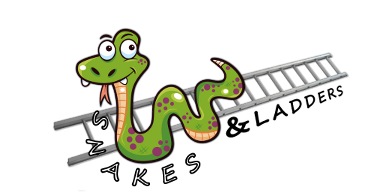 SNAKES AND LADDERS FITNESSRULES Play this game exactly how you would normally play snakes and ladders, but every time you roll the dice and move you must complete the activity in the square. REMEMBER LADDERS TAKE YOU UP BUT SNAKES SLIDE YOU DOWNRoll your dice (if you do not have a dice use an online dice - https://freeonlinedice.com/)Move as many spaces forward as the number rolled e.g. roll a 3, move 3 spacesComplete the exercise Roll again and continue until you get to the finish square.What happens when I reach the FINISH line?Go back to start and repeat – you should play the game for 30-45 minutesHow do I know how many repetitions of the activity I should complete?Each square has a specific colour and that colour tells you how many of each exercise you should do if the activity doesn’t have a time next to it! Orange squares = 5 of each exercisePink squares = 10 of each exerciseYellow squares = 15 of each exerciseBlue squares = 20 of each exerciseWhen your 30-45 mins of PE is complete, add up how many points you have scored and tweet me telling me how you got on! @Tennant_PEToo hard or too easy? Next time change the number that each colour gives you to make it harder or easier!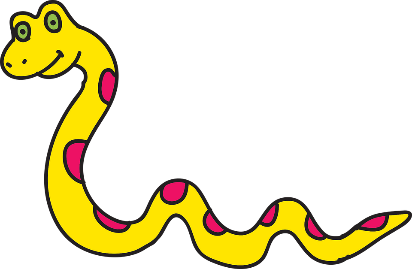 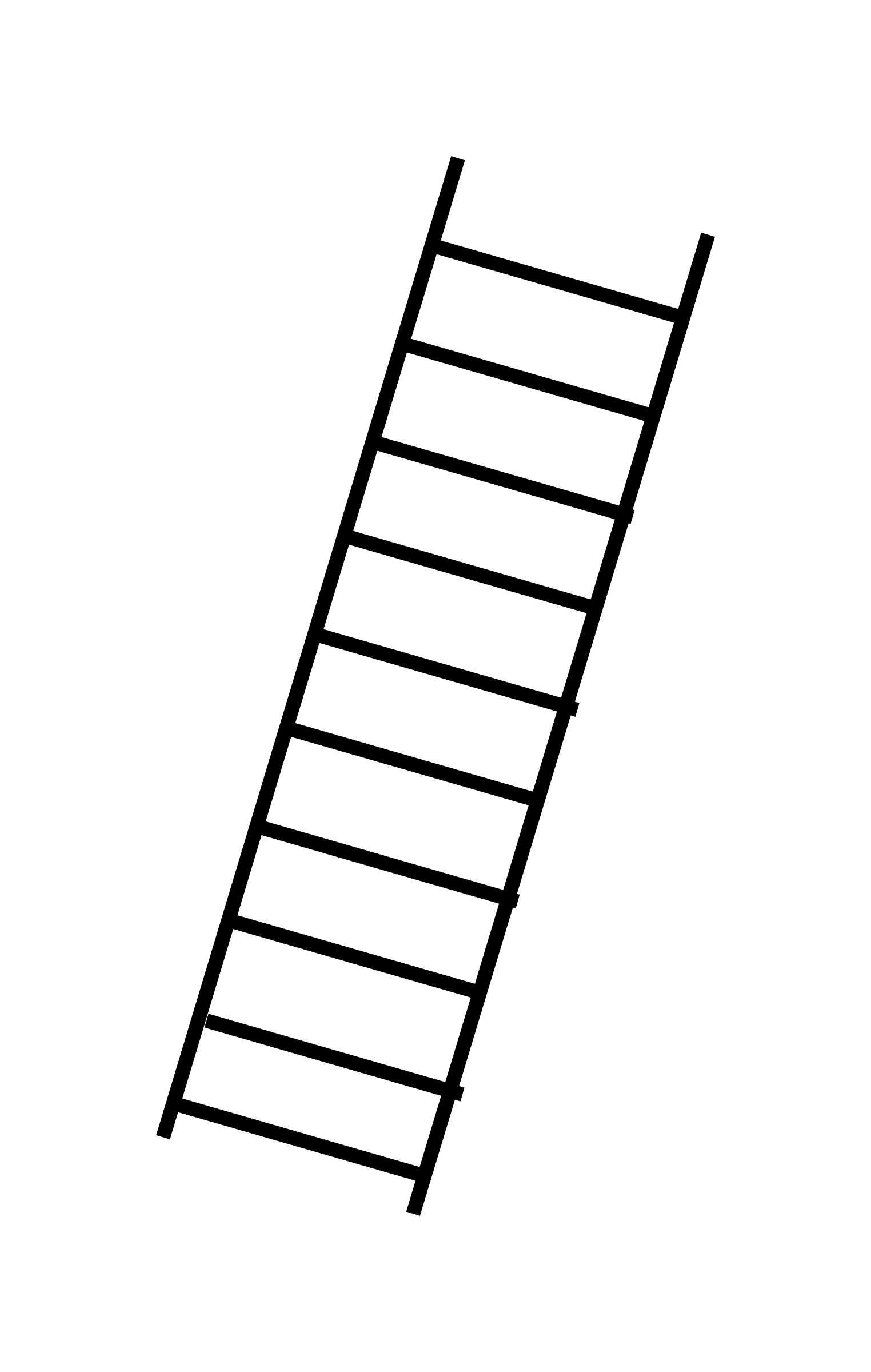 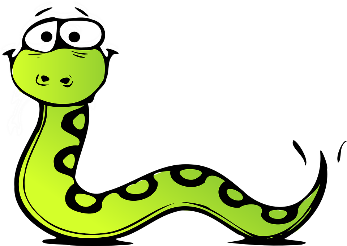 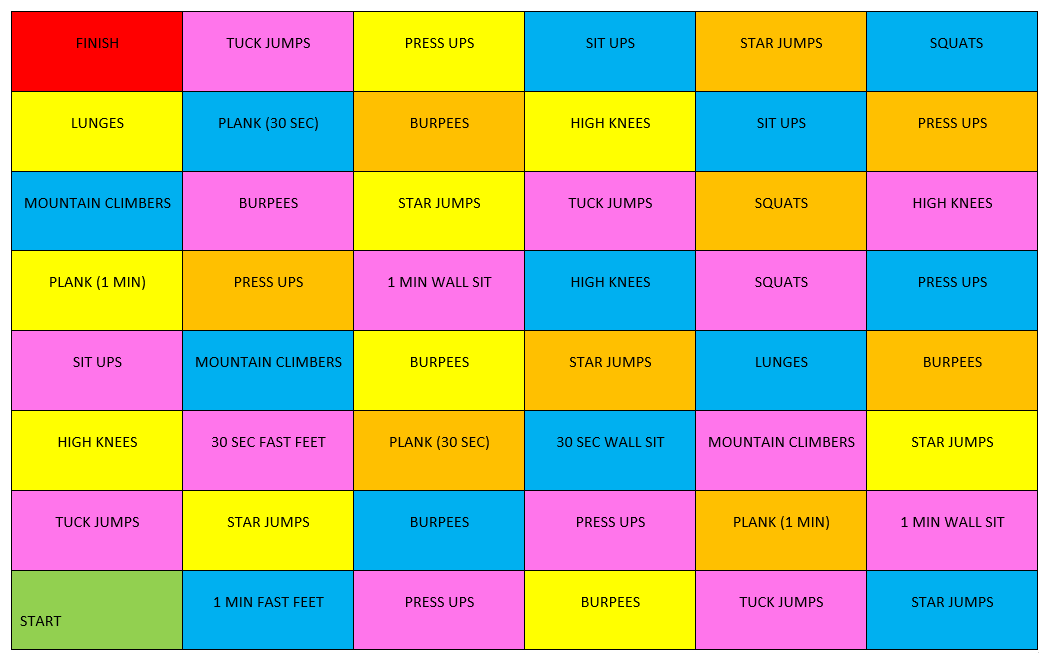 